Приложение 1СХЕМА ГРАНИЦ РАЗМЕЩЕНИЯ ПУБЛИЧНОГО СЕРВИТУТАОбъект: ВЛ-0,4 кВ Л-2 от КТП-10/0,4 кВ Ситно-2 (ВЛ-10кВ Л-1 РП Дубровка)Местоположение: Новгородская область, Новгородский район, Савинское сельское поселение, п.СитноКадастровый квартал: 53:11:0600115Кадастровые номера земельных участков: 53:11:0000000:7577, 53:11:0600115:12, 53:11:0600115:14, 53:11:0600115:15, 53:11:0600115:17, 53:11:0600115:21, 53:11:0600115:30, 53:11:0600115:32, 53:11:0600115:83, 53:11:0600115:90, 53:11:0600115:92, 53:11:0600115:97, 53:11:0600115:99, 53:11:0600115:100, 53:11:0600115:110, 53:11:0600115:112, 53:11:0600115:127, 53:11:0600115:161, 53:11:0600115:166, 53:11:0600115:168, 53:11:0600115:354, 53:11:0600115:390, 53:11:0600115:391, 53:11:0600115:608, 53:11:0600115:609, 53:11:0600115:617, 53:11:0600115:618, 53:11:0600115:625, 53:11:0600115:627, 53:11:0600115:630, 53:11:0600115:639Система координат: МСК-53 (2 зона)Площадь сервитута: 5170 кв.м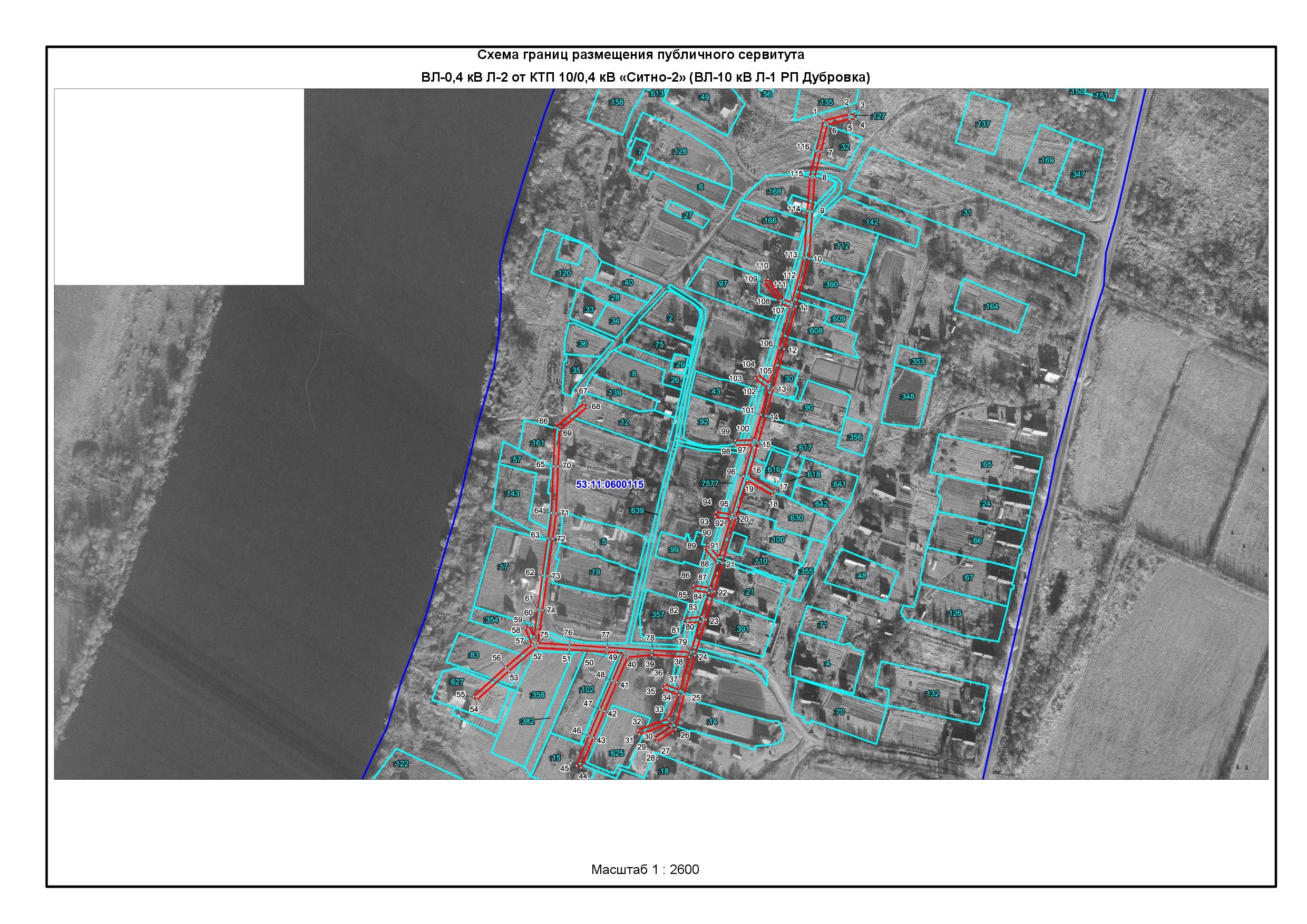 Масштаб 1:3200Используемые условные знаки и обозначения:Граница публичного сервитута53:11:0600115Граница и кадастровый номер кадастрового квартала:7577Граница и обозначение земельного участка, сведения о котором внесены в ЕГРНВЛ-0,4 кВ Л-2 от КТП-10/0,4 кВ Ситно-2 (ВЛ-10кВ Л-1 РП Дубровка)ВЛ-0,4 кВ Л-2 от КТП-10/0,4 кВ Ситно-2 (ВЛ-10кВ Л-1 РП Дубровка)ВЛ-0,4 кВ Л-2 от КТП-10/0,4 кВ Ситно-2 (ВЛ-10кВ Л-1 РП Дубровка)ВЛ-0,4 кВ Л-2 от КТП-10/0,4 кВ Ситно-2 (ВЛ-10кВ Л-1 РП Дубровка)Номер углаX, мY, мСредняя квадратическая погрешность характерной точки1602137.122195434.040.102602142.522195455.270.103602142.532195460.980.104602138.532195460.980.105602138.522195455.770.106602133.872195437.320.107602111.162195431.690.108602089.762195426.620.109602061.362195424.610.1010602021.852195421.880.1011601982.042195410.840.1012601946.402195401.020.1013601913.852195392.120.1014601890.422195385.710.1015601867.732195379.290.1016601840.412195371.520.1017601827.632195393.470.1018601824.162195391.510.1019601836.462195370.350.1020601805.442195360.870.1021601767.462195349.390.1022601743.822195342.810.1023601720.142195335.760.1024601690.182195326.510.1025601657.822195317.590.1026601628.532195310.340.1027601618.012195294.840.1028601621.332195292.600.1029601630.982195306.810.1030601634.222195307.620.1031601624.152195280.110.1032601627.912195278.740.1033601637.412195304.670.1034601657.222195313.010.1035601662.552195299.590.1036601666.272195301.120.1037601661.002195314.320.1038601688.892195322.000.1039601690.722195290.420.1040601688.582195270.260.1041601667.732195261.300.1042601643.662195251.000.1043601621.422195241.660.1044601596.472195231.430.1045601597.962195227.750.1046601622.972195237.970.1047601645.222195247.320.1048601669.292195257.620.1049601692.182195267.430.1050601693.102195252.880.1051601695.072195221.590.1052601696.682195193.860.1053601677.212195171.120.1054601652.942195144.280.1055601655.922195141.600.1056601680.202195168.460.1057601699.272195190.740.1058601713.402195184.550.1059601715.022195188.200.1060601705.982195192.170.1061601728.682195195.370.1062601757.132195199.250.1063601788.432195203.650.1064601809.332195206.600.1065601848.392195208.270.1066601880.862195209.830.1067601900.992195234.110.1068601897.932195236.670.1069601878.902195213.750.1070601848.192195212.270.1071601809.012195210.590.1072601787.872195207.610.1073601756.572195203.210.1074601728.122195199.330.1075601700.592195195.450.1076601699.072195221.850.1077601697.102195253.160.1078601694.732195290.490.1079601692.832195323.140.1080601718.412195331.040.1081601717.022195317.970.1082601721.012195317.570.1083601722.572195332.310.1084601742.742195338.320.1085601744.762195325.060.1086601748.742195325.700.1087601746.622195339.440.1088601767.532195345.260.1089601779.982195334.510.1090601782.622195337.530.1091601772.082195346.610.1092601804.352195356.360.1093601806.062195343.310.1094601810.052195343.870.1095601808.222195357.540.1096601840.032195367.250.1097601866.222195374.700.1098601865.912195360.410.1099601869.912195360.330.10100601870.252195375.850.10101601891.512195381.860.10102601913.582195387.900.10103601921.832195376.780.10104601925.032195379.180.10105601917.722195389.030.10106601947.442195397.160.10107601981.312195406.490.10108601984.392195398.030.10109602002.362195384.540.10110602004.762195387.750.10111601987.752195400.510.10112601985.182195407.560.10113602022.522195417.910.10114602061.642195420.610.10115602090.352195422.650.10116602112.082195427.800.101602137.122195434.040.10